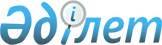 "2016 жылға арналған мектепке дейінгі тәрбие мен оқытуға мемлекеттік білім беру тапсырысын, жан басына шаққандағы қаржыландыру және ата-ананың ақы төлеу мөлшерін бекіту туралы" Шу ауданы әкімдігінің 2016 жылғы 1 ақпандағы № 57 қаулысына өзгерістер еңгізу туралыЖамбыл облысы Шу аудандық әкімдігінің 2016 жылғы 29 шілдедегі № 314 қаулысы. Жамбыл облысы Әділет департаментінде 2016 жылғы 19 тамызда № 3150 болып тіркелді      РҚАО-ның ескертпесі.

      Құжаттың мәтінінде түпнұсқаның пунктуациясы мен орфографиясы сақталған.

      "Қазақстан Республикасындағы жергілікті мемлекеттік басқару және өзін-өзі басқару туралы" Қазақстан Республикасының 2001 жылғы 23 қаңтардағы Заңына және "Білім туралы" Қазақстан Республикасының 2007 жылғы 27 шілдедегі Заңының 6 бабының 4 тармағының 8-1) тармақшасына сәйкес аудан әкімдігі ҚАУЛЫ ЕТЕДІ:

      1. "2016 жылға арналған мектепке дейінгі тәрбие мен оқытуға мемлекеттік білім беру тапсырысын, жан басына шаққандағы қаржыландыру және ата-ананың ақы төлеу мөлшерін бекіту туралы" Шу ауданы әкімдігінің 2016 жылғы 1 ақпандағы № 57 қаулысына (Нормативтік құқықтық актілерді мемлекеттік тіркеу тізілімінде № 2960 болып тіркелген, 2016 жылдың 22 наурызында "Шу өңірі" газетінде жарияланған) келесі өзгерістер еңгізілсін:

      аталған қаулының қосымшасы осы қаулының қосымшасына сәйкес жаңа редакцияда жазылсын.

      2. Осы қаулының орындалуын бақылау аудан әкімінің орынбасары Әлихан Әбілашұлы Балқыбековке жүктелсін.

      3. Осы қаулы әділет органдарында мемлекеттік тіркелген күннен бастап күшіне енеді және оның алғашқы ресми жарияланған күннен кейін күнтізбелік он күн өткен соң қолданысқа енгізіледі.

 2016 жылға арналған мектепке дейінгі тәрбие мен оқытуға мемлекеттік білім беру тапсырысын жан басына шаққандағы қаржыландыру және ата-ананың ақы төлеу мөлшерін бекіту туралы
					© 2012. Қазақстан Республикасы Әділет министрлігінің «Қазақстан Республикасының Заңнама және құқықтық ақпарат институты» ШЖҚ РМК
				
      Аудан әкімі 

 Р.Дәулет
Шу ауданы әкімдігінің
2016 жылғы 29 шілдедегі
№ 314 қаулысына қосымша№

Мектепке дейінгі мекемелер

Мемлекеттік білім беру тапсырысы, (бала саны) Республикалық нысаналы трансферттер есебінен

Мемлекеттік білім беру тапсырысы, (бала саны) Республикалық нысаналы трансферттер есебінен

Бір айға жан басына шаққандағы қаржыландыру мөлшері, (теңге), оның ішінде қаржыландыратыны

Бір айға жан басына шаққандағы қаржыландыру мөлшері, (теңге), оның ішінде қаржыландыратыны

Бір айға жан басына шаққандағы қаржыландыру мөлшері, (теңге), оның ішінде қаржыландыратыны

Бір айға ата-ананың ақы төлеу мөлшері

№

Мектепке дейінгі мекемелер

Республикалық нысаналы трансферттер есебінен (теңге)

Жергілікті бюджет есебінен (теңге)

Республикалық нысаналыт рансферттер есебінен (теңге)

Республикалық бюджеттен қаржыландырылатын балалақшаларға жергілікті бюджеттен қосымша бөлінетін қаржы

Жергілікті бюджет есебінен (теңге)

Бір айға ата-ананың ақы төлеу мөлшері

1

Шағын орталық:

633

75

15824

5000

Қала:

175

12435

26-тен 50 балаға дейін

100

12435

5000

51 -ден 75 балаға дейін

75

12435

5000

Ауыл:

458

75

17119

25 балағадейін

200

25

17119

18078

5000

26-тен 50 балаға дейін

258

50

17119

11975

5000

2

Бала-бақшалар:

1645

1095

21052

Қала:

920

575

18728

7000

25 балағадейін

18728

29968

7000

26 - тен 50 балаға дейін

50

18728

24818

7000

101-ден 150 балаға дейін

130

12761

21800

7000

151-ден 200 балаға дейін

355

150

18728

4383

7000

201-ден 250 балаға дейін

210

18728

1739

21179

7000

251-ден жоғары

305

295

18728

7000

Ауыл:

725

520

24000

6000

25 балаға дейін

25

38710

6000

26 - тен 50 балаға дейін

100

230

24000

16107

31977

6000

51 - ден 75 балаға дейін

60

31596

6000

76 - дан 100 балаға дейін

230

40

24000

6307

31138

6000

101-ден 150 балаға дейін

115

165

24000

3287

30836

6000

251-ден жоғары

280

24000

6000

3

Жеке меншік балабақшалар

500

19599

Қала:

500

19599

Жауапкершілігі шектеулі серіктестігі "Әсия-Әлемі" "Әсия-Әлемі" балабақшасы

200

19599

15000

Жауапкершілігі шектеулі серіктестігі "Біржан-Нұрдәулет" "Нұрдәулет" бөбекжайбақшасы

75

19599

7000

Жауапкершілігі шектеулі серіктестігі "Компания Марк" "Арайлым" балабақшасы

150

19599

10000

Жеке кәсіпкер "Қуат" "Інжу" балабақшасы

75

19599

7000

БАРЛЫҒЫ

2278

1170

19599

